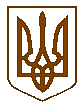 УКРАЇНАБілокриницька   сільська   радаРівненського   району    Рівненської    областіВ И К О Н А В Ч И Й       К О М І Т Е Т     РІШЕННЯ13  грудня  2018 року                                                                                        № 195                                                                                 Про дозвіл на газифікаціюсадового будинку	Розглянувши  заяву гр. Вельбік Дмитро Олександрович  про дозвіл на газифікацію садового будинку в садовому масиві №1, земельна ділянка                 № 107а/1  на території Білокриницької сільської ради, взявши до уваги подані ним документи, керуючись ст. 30 Закону України «Про місце самоврядування в Україні», виконавчий комітет Білокриницької сільської радиВ И Р І Ш И В :Дати дозвіл на газифікацію садового будинку гр. Вельбік Д.О.  в  садовому масиві №1, земельна ділянка № 107а/1  на території Білокриницької сільської ради.Зобов’язати гр. Вельбік Д.О.  виготовити відповідну проектну документацію та погодити її згідно чинного законодавства.Після будівництва газопроводів передати їх безкоштовно на баланс ПАТ «Рівнегаз Збут».Сільський голова                                                                                      Т. Гончарук		                                                                